30.11.2022  № 4279О внесении изменений в Порядок ведения муниципальной долговой книги города Чебоксары, утвержденный постановлением администрации города Чебоксары
 от 03.08.2020 № 1374В соответствии с  Федеральным законом от 26.03.2022 № 65-ФЗ 
«О внесении изменений в Бюджетный кодекс Российской Федерации», решением Чебоксарского городского Собрания депутатов от 17.05.2022 
№ 754 «О внесении изменений в Положение о бюджетных правоотношениях в муниципальном образовании городе Чебоксары, утвержденное решением Чебоксарского городского Собрания депутатов от 22 мая 2008 года № 1011», администрация города Чебоксары постановляет: Внести в Порядок ведения муниципальной долговой книги города Чебоксары, утвержденный постановлением администрации города Чебоксары от 03.08.2020 № 1374 (далее – Порядок), следующие изменения:1.1. В пункте 3.1. раздела 3 «Порядок ведения Долговой книги»:1.1.1 в абзаце первом после слов «Информация о долговых обязательствах города Чебоксары» дополнить словами «(за исключением обязательств по муниципальным гарантиям города Чебоксары)»; 1.1.2 дополнить абзацем вторым следующего содержания: «Информация о долговых обязательствах по муниципальным гарантиям города Чебоксары вносится в Долговую книгу в течение пяти рабочих дней с момента получения финансовым управлением администрации города Чебоксары сведений о фактическом возникновении (увеличении) или прекращении (уменьшении) обязательств принципала, обеспеченных муниципальной гарантией города Чебоксары.»;1.1.3 Приложение «Муниципальная долговая книга города Чебоксары по состоянию на 01. _____. 20__ г.» изложить в редакции согласно приложению к настоящему постановлению. 2. Настоящее постановление вступает в силу со дня его официального опубликования, за исключением положений, для которых установлены иные сроки вступления в силу.3. Положения пункта 3.1 Порядка ведения муниципальной долговой книги города Чебоксары, утвержденного постановлением администрации города Чебоксары от 03.08.2020 № 1374 (в редакции настоящего постановления), применяются к правоотношениям, возникающим при учете муниципальных гарантий города Чебоксары в составе муниципального долга города Чебоксары, с 1 января 2022 года.4. Контроль за исполнением настоящего постановления возложить 
на заместителя главы администрации города Чебоксары по экономическому развитию и финансам И.Н. Антонову. Глава администрации города Чебоксары                                         Д.В. Спирин
Приложениек постановлению администрации города Чебоксары
от 30.11.2022 № 4279«Приложение к Порядку ведения муниципальной долговой книги города ЧебоксарыМуниципальная долговая книга города Чебоксары по состоянию на 01. _____. 20__ г.Структура муниципального внутреннего долга  города Чебоксары по состоянию на 01.__.20__ г. рублейСправочно:просроченная задолженность по исполнению долговых обязательств города Чебоксары _______________,__ рублей.Структура муниципального внешнего долга  города Чебоксары по состоянию на 01.__.20__ г.рублейСправочно:просроченная задолженность по исполнению долговых обязательств города Чебоксары _______________,__ рублей.Раздел I.  Муниципальные ценные бумаги города ЧебоксарырублейРаздел II. Бюджетные кредиты, привлеченные в валюте Российской Федерации в бюджет города Чебоксары из других бюджетов бюджетной системы Российской Федерации										 рублейРаздел III. Бюджетные кредиты, привлеченные от Российской Федерации в иностранной валюте в рамках использования целевых иностранных кредитов рублей*Долговые обязательства города Чебоксары, выраженные в иностранной валюте, в момент формирования Долговой книги пересчитываются в валюте Российской Федерации по официальному курсу Банка России, установленному на отчетную дату. Раздел IV. Кредиты, привлеченные муниципальным образованием городом Чебоксары от кредитных организаций в валюте Российской Федерациирублей Раздел V. Муниципальные гарантии города Чебоксары, выраженные в валюте Российской Федерации рублей Раздел VI. Муниципальные гарантии города Чебоксары, предоставленные Российской Федерации в иностранной валюте в рамках использования целевых иностранных кредитоврублей *Долговые обязательства города Чебоксары, выраженные в иностранной валюте, в момент формирования Долговой книги пересчитываются в валюте Российской Федерации по официальному курсу Банка России, установленному на отчетную дату. Раздел VII. Иные долговые обязательства, возникшие до введения в действие Бюджетного кодекса Российской Федерации и отнесенных на муниципальный долг города ЧебоксарырублейНачальник финансового управления администрации города Чебоксары Главный бухгалтер». Чăваш РеспубликиШупашкар хулаАдминистрацийěЙЫШĂНУ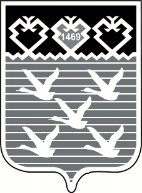 Чувашская РеспубликаАдминистрациягорода ЧебоксарыПОСТАНОВЛЕНИЕВид долгового обязательстваВерхний предел муниципального внутреннего долга, установленный решением Чебоксарского городского Собрания депутатов 
о бюджете города Чебоксары 
на 1 января года, следующего 
за очередным финансовым годомФактический объем муниципального внутреннего долга 
на 01.__.20__ г.Отклонение фактического объема муниципального внутреннего долга 
от верхнего предела муниципального внутреннего долга  
(гр. 3 - гр. 2)Раздел муниципальной долговой книги, соответствующий виду долговых обязательств12345Муниципальные ценные бумаги города ЧебоксарыIБюджетные кредиты, привлеченные в валюте Российской Федерации в бюджет города Чебоксары из других бюджетов бюджетной системы Российской ФедерацииIIКредиты, привлеченные муниципальным образованием городом Чебоксары от кредитных организаций в валюте Российской ФедерацииIVМуниципальные гарантии города Чебоксары, выраженные в валюте Российской ФедерацииVИные долговые обязательства, возникшие до введения в действие Бюджетного кодекса Российской Федерации и отнесенных на муниципальный долг города ЧебоксарыVIIИтогоВид долгового обязательстваВерхний предел муниципального внешнего долга, установленный решением Чебоксарского городского Собрания депутатов о бюджете города Чебоксары на 1 января года, следующего за очередным финансовым годомФактический объем муниципального внешнего долга 
на 01.__.20__ г.Фактический объем муниципального внешнего долга 
на 01.__.20__ г.Отклонение фактического объема муниципального внешнего долга 
от верхнего предела муниципального внешнего долга 
(гр. 3 - гр. 2), 
в иностранной валютеРаздел муниципальной долговой книги, соответствующий виду долговых обязательствВид долгового обязательстваВерхний предел муниципального внешнего долга, установленный решением Чебоксарского городского Собрания депутатов о бюджете города Чебоксары на 1 января года, следующего за очередным финансовым годомв иностранной валютев пересчете 
по официальному курсу, установленному ЦБ РФ, в рубляхОтклонение фактического объема муниципального внешнего долга 
от верхнего предела муниципального внешнего долга 
(гр. 3 - гр. 2), 
в иностранной валютеРаздел муниципальной долговой книги, соответствующий виду долговых обязательств123456Бюджетные кредиты, привлеченные от Российской Федерации в иностранной валюте в рамках использования целевых иностранных кредитовIIIМуниципальные гарантии города Чебоксары, предоставленные Российской Федерации в иностранной валюте в рамках использования целевых иностранных кредитовVIИтого№ п/пВид муниципальных ценных бумагФорма выпуска ценных бумагГосударственный регистрационный номер выпуска ценных бумагНормативный правовой акт, которым утверждены Условия эмиссии и обращения муниципальных ценных бумаг (с указанием даты, номера и наименования акта)Дата государственной регистрации Условий эмиссии, регистрационный номерНормативный правовой акт, которым утверждено Решение 
об эмиссии выпуска муниципальных ценных бумаг (с указанием даты, номера и наименования акта)Ограничение на владельцев ценных бумаг (при наличии таковых)Номинальная стоимость одной ценной бумаги1234567891.2.…Итого по разделуИтого по разделу№ п/пОбъявленный объем выпуска (дополнительного выпуска) ценных бумаг по номинальной стоимостиДата начала размещения (доразмещения) ценных бумагРазмещенный объем выпуска (дополнительного выпуска) ценных бумаг по номинальной стоимостиНаименование генерального агента (агента) по размещению ценных бумагНаименование организатора торговли на рынке ценных бумагНаименование регистратора или депозитарияПроцентная ставка купонного дохода, %Сумма купонного дохода, подлежащая выплате в расчете на одну ценную бумагуУстановленная дата выплаты купонного дохода по каждому купонному периоду11011121314151617181.2.…Итого по разделуИтого по разделу№ п/пСумма дисконта на одну облигациюСведения о выплате дохода по ценным бумагамСведения о выплате дохода по ценным бумагамУстановленная дата погашения ценных бумагСумма номинальной стоимости ценных бумаг, подлежащая выплате в установленные датыОбщая сумма расходов на обслуживание муниципальных ценных бумагОбъем долга по муниципальным ценным бумагам по номинальной стоимости
на 01.____. 20__г.Объем долга по муниципальным ценным бумагам по номинальной стоимости
на 01.____. 20__г.Объем долга по муниципальным ценным бумагам по номинальной стоимости
на 01.____. 20__г.№ п/пСумма дисконта на одну облигациювыплаченная сумма купонного доходасумма дисконта при погашении (выкупе) ценных бумагУстановленная дата погашения ценных бумагСумма номинальной стоимости ценных бумаг, подлежащая выплате в установленные датыОбщая сумма расходов на обслуживание муниципальных ценных бумагВсегов том числе:в том числе:№ п/пСумма дисконта на одну облигациювыплаченная сумма купонного доходасумма дисконта при погашении (выкупе) ценных бумагУстановленная дата погашения ценных бумагСумма номинальной стоимости ценных бумаг, подлежащая выплате в установленные датыОбщая сумма расходов на обслуживание муниципальных ценных бумагВсегоподлежит погашению в текущем годусумма просроченной задолженности11920212223242526271.2.…Итого по разделуИтого по разделу№ п/пОснование возникновения обязательства (дата и номер договора (соглашения) о получении бюджетного кредита)КредиторБюджет, 
из которого привлечен бюджетный кредитОбъем бюджетного кредита согласно договору (соглашению)Процентная ставка
(% годовых)Дата полу-чения бюджет-ного кредитаДата погашения бюджетного кредитаСведения о выплатах по бюджетному кредиту 
на 01.___. 20__г.Сведения о выплатах по бюджетному кредиту 
на 01.___. 20__г.Объем долга по бюджетному кредиту
 на 01.___. 20__г.Объем долга по бюджетному кредиту
 на 01.___. 20__г.Объем долга по бюджетному кредиту
 на 01.___. 20__г.№ п/пОснование возникновения обязательства (дата и номер договора (соглашения) о получении бюджетного кредита)КредиторБюджет, 
из которого привлечен бюджетный кредитОбъем бюджетного кредита согласно договору (соглашению)Процентная ставка
(% годовых)Дата полу-чения бюджет-ного кредитаДата погашения бюджетного кредитасумма процентных платежей по бюджетному кредитусумма погашения бюджетного кредитаВсегов том числе:в том числе:№ п/пОснование возникновения обязательства (дата и номер договора (соглашения) о получении бюджетного кредита)КредиторБюджет, 
из которого привлечен бюджетный кредитОбъем бюджетного кредита согласно договору (соглашению)Процентная ставка
(% годовых)Дата полу-чения бюджет-ного кредитаДата погашения бюджетного кредитасумма процентных платежей по бюджетному кредитусумма погашения бюджетного кредитаВсегоподлежит погаше- нию в текущем годусумма просро-ченной задол-женности123456789101112131.2....Итого по разделуИтого по разделу№ п/пОснование возникновения обязательства (дата и номер договора (соглашения) о получении бюджетного кредита)КредиторЦель привле-чения бюджет-ного кредитаВалюта обяза-тельстваОбъем обяза-тельства 
в валюте обязательства по договору (соглаше-нию)Объем обяза-тельства 
в валюте Российской Федерации *Дата получения бюджет-ного кредитаДата погаше-ния бюджет-ного кредитаСведения о выплатах 
по бюджетному кредиту 
на 01.___. 20__г. 
 в валюте Российской ФедерацииСведения о выплатах 
по бюджетному кредиту 
на 01.___. 20__г. 
 в валюте Российской ФедерацииОбъем долга 
по бюджетному кредиту 
 на 01.___ . 20__г.*Объем долга 
по бюджетному кредиту 
 на 01.___ . 20__г.*Объем долга 
по бюджетному кредиту 
 на 01.___ . 20__г.*№ п/пОснование возникновения обязательства (дата и номер договора (соглашения) о получении бюджетного кредита)КредиторЦель привле-чения бюджет-ного кредитаВалюта обяза-тельстваОбъем обяза-тельства 
в валюте обязательства по договору (соглаше-нию)Объем обяза-тельства 
в валюте Российской Федерации *Дата получения бюджет-ного кредитасумма процент-ных платежей по бюджет-ному кредитусумма погашения бюджет-ного кредитаВсегов том числе:в том числе:№ п/пОснование возникновения обязательства (дата и номер договора (соглашения) о получении бюджетного кредита)КредиторЦель привле-чения бюджет-ного кредитаВалюта обяза-тельстваОбъем обяза-тельства 
в валюте обязательства по договору (соглаше-нию)Объем обяза-тельства 
в валюте Российской Федерации *Дата получения бюджет-ного кредитасумма процент-ных платежей по бюджет-ному кредитусумма погашения бюджет-ного кредитаВсегоподлежит погашению в текущем годусумма просро-ченной задол-женности12345678910111213141.2....Итого по разделуИтого по разделу№ п/пОснование возникнове-ния обяза-тельства (дата и номер контракта, дата и номер дополни-тельного соглашения)КредиторОбъем долговых обяза-тельств по контрактуПроцентная ставка 
по кредиту 
(% годовых)Получение кредитаПолучение кредитаПогашение кредитаПогашение кредитаСведения о выплатах 
по кредиту 
на 01.___. 20__г. (сумма процентных платежей)Объем долга по кредиту 
на 01._____.20__г.Объем долга по кредиту 
на 01._____.20__г.Объем долга по кредиту 
на 01._____.20__г.№ п/пОснование возникнове-ния обяза-тельства (дата и номер контракта, дата и номер дополни-тельного соглашения)КредиторОбъем долговых обяза-тельств по контрактуПроцентная ставка 
по кредиту 
(% годовых)Дата (ы)Сумма (ы)Дата (ы)Сумма (ы)Сведения о выплатах 
по кредиту 
на 01.___. 20__г. (сумма процентных платежей)Всегов том числе:в том числе:№ п/пОснование возникнове-ния обяза-тельства (дата и номер контракта, дата и номер дополни-тельного соглашения)КредиторОбъем долговых обяза-тельств по контрактуПроцентная ставка 
по кредиту 
(% годовых)Дата (ы)Сумма (ы)Дата (ы)Сумма (ы)Сведения о выплатах 
по кредиту 
на 01.___. 20__г. (сумма процентных платежей)Всегоподлежит погашению в текущем годусумма просроченной задолженности123456789101112131.2....Итого по разделуИтого по разделу№ п/пОснование для предоставления гарантии (дата и номер нормативно-правового акта)Дата и номер договора (соглашения) 
о предоставлении муниципальной гарантииДата и номер муниципальной гарантииНаименование принципалаНаименование бенефициараЦель предоставления гарантииДата и номер кредитного договора (соглашения)123456781.2.…Итого по разделу№ п/пУсловия кредитного договораУсловия кредитного договораУсловия кредитного договораОбъем обязательства гаранта по гарантии и предельная сумма гарантии согласно договору (соглашению)Дата вступления в силу гарантии или событие (условие), 
с наступлением которого гарантия вступает в силуСрок действия гарантииНаличие права регрессного требования гаранта к принципалуСпособ обеспечения исполнения обязательств принципала 
по удовлетворению регрессного требования гаранта к принципалу 
(с указанием наименования документа, даты и номера)№ п/пСумма основного долгаУсловия обслужива-ния кредитаСрок погаше-нияОбъем обязательства гаранта по гарантии и предельная сумма гарантии согласно договору (соглашению)Дата вступления в силу гарантии или событие (условие), 
с наступлением которого гарантия вступает в силуСрок действия гарантииНаличие права регрессного требования гаранта к принципалуСпособ обеспечения исполнения обязательств принципала 
по удовлетворению регрессного требования гаранта к принципалу 
(с указанием наименования документа, даты и номера)19101112131415161.2.…Итого по разделуИтого по разделу№ п/пОбъем (сумма) обеспечения регрессных требований гаранта к принципалуДата полного исполнения обяза-тельстваСрок предъяв-ления требований по гарантииСрок исполне-ния гарантииСведения об исполнении обязательства принципалом 
на 01.____. 20__г.  Сведения об исполнении обязательства принципалом 
на 01.____. 20__г.  Сведения об исполнении муниципальной гарантии 
за счет средств бюджета 
на 01.____. 20__г.  Сведения об исполнении муниципальной гарантии 
за счет средств бюджета 
на 01.____. 20__г.  Объем долга по муниципальной гарантии 
на 01.____. 20__г.Объем долга по муниципальной гарантии 
на 01.____. 20__г.Объем долга по муниципальной гарантии 
на 01.____. 20__г.№ п/пОбъем (сумма) обеспечения регрессных требований гаранта к принципалуДата полного исполнения обяза-тельстваСрок предъяв-ления требований по гарантииСрок исполне-ния гарантииСведения об исполнении обязательства принципалом 
на 01.____. 20__г.  Сведения об исполнении обязательства принципалом 
на 01.____. 20__г.  Сведения об исполнении муниципальной гарантии 
за счет средств бюджета 
на 01.____. 20__г.  Сведения об исполнении муниципальной гарантии 
за счет средств бюджета 
на 01.____. 20__г.  Всегов том числе:в том числе:№ п/пОбъем (сумма) обеспечения регрессных требований гаранта к принципалуДата полного исполнения обяза-тельстваСрок предъяв-ления требований по гарантииСрок исполне-ния гарантииВсегов т.ч. в отчетном годуВсегов т.ч. в текущем годуВсегоподлежит погашению в текущем годусумма просроченной задолженности1171819202122232425262711.2.…Итого по разделуИтого по разделу№ п/пОснование для предоставления гарантии (дата и номер нормативно-правового акта)Дата и номер договора (соглашения) 
о предоставлении муниципальной гарантииДата и номер муниципальной гарантииНаименование принципалаНаименование бенефициараЦель предоставления гарантииДата и номер кредитного договора (соглашения)123456781.2.…Итого по разделу№ п/пУсловия кредитного договораУсловия кредитного договораУсловия кредитного договораУсловия кредитного договораОбъем обязательства гаранта 
по гарантии и предельная сумма гарантии согласно договору (соглашению)Объем обязательства гаранта 
по гарантии и предельная сумма гарантии согласно договору (соглашению)Дата вступления в силу гарантии или событие (условие), 
с наступлением которого гарантия вступает в силуСрок дейст-вия гаран-тииНаличие права регрессного требования гаранта к принципалуСпособ обеспечения испол-нения обязательств принци-пала по удовлетворению регрессного требования гаранта к принципалу 
(с указанием наименования документа, даты и номера)№ п/пВалюта обязательстваСумма основного долгаУсловия обслуживания кредитаСрок погашенияОбъем обязательства гаранта 
по гарантии и предельная сумма гарантии согласно договору (соглашению)Объем обязательства гаранта 
по гарантии и предельная сумма гарантии согласно договору (соглашению)Дата вступления в силу гарантии или событие (условие), 
с наступлением которого гарантия вступает в силуСрок дейст-вия гаран-тииНаличие права регрессного требования гаранта к принципалуСпособ обеспечения испол-нения обязательств принци-пала по удовлетворению регрессного требования гаранта к принципалу 
(с указанием наименования документа, даты и номера)№ п/пВалюта обязательстваСумма основного долгаУсловия обслуживания кредитаСрок погашенияв валюте обязательствав валюте Российской Федерации*Дата вступления в силу гарантии или событие (условие), 
с наступлением которого гарантия вступает в силуСрок дейст-вия гаран-тииНаличие права регрессного требования гаранта к принципалуСпособ обеспечения испол-нения обязательств принци-пала по удовлетворению регрессного требования гаранта к принципалу 
(с указанием наименования документа, даты и номера)191011121314151617181.2.…Итого по разделуИтого по разделуИтого по разделу№ п/пОбъем (сумма) обеспечения регрессных требований гаранта к принципалуДата полного исполнения обяза-тельстваСрок предъяв-ления требований по гарантииСрок исполне-ния гарантииСведения об исполнении обязательства принципалом 
на 01.____. 20__г.  Сведения об исполнении обязательства принципалом 
на 01.____. 20__г.  Сведения об исполнении муниципальной гарантии 
за счет средств бюджета 
на 01.____. 20__г.  Сведения об исполнении муниципальной гарантии 
за счет средств бюджета 
на 01.____. 20__г.  Объем долга по муниципальной гарантии* 
на 01.____. 20__г.Объем долга по муниципальной гарантии* 
на 01.____. 20__г.Объем долга по муниципальной гарантии* 
на 01.____. 20__г.№ п/пОбъем (сумма) обеспечения регрессных требований гаранта к принципалуДата полного исполнения обяза-тельстваСрок предъяв-ления требований по гарантииСрок исполне-ния гарантииСведения об исполнении обязательства принципалом 
на 01.____. 20__г.  Сведения об исполнении обязательства принципалом 
на 01.____. 20__г.  Сведения об исполнении муниципальной гарантии 
за счет средств бюджета 
на 01.____. 20__г.  Сведения об исполнении муниципальной гарантии 
за счет средств бюджета 
на 01.____. 20__г.  Всегов том числе:в том числе:№ п/пОбъем (сумма) обеспечения регрессных требований гаранта к принципалуДата полного исполнения обяза-тельстваСрок предъяв-ления требований по гарантииСрок исполне-ния гарантииВсегов т.ч. в отчетном годуВсегов т.ч. в текущем годуВсегоподлежит погашению в текущем годусумма просроченной задолженности1192021222324252627282911.2.…Итого по разделуИтого по разделу№ п/пДата и номер документа, 
на основании которого возникло долговое обязательствоВид долгового обязательстваВалюта долгового обязательстваНаименование организации-должникаНаименование организации-кредитораДата возникновения долгового обязательстваДата погашения долгового обязательстваОбъем долга по иным долговым обязательствам
на 01.___. 20__г.Объем долга по иным долговым обязательствам
на 01.___. 20__г.Объем долга по иным долговым обязательствам
на 01.___. 20__г.№ п/пДата и номер документа, 
на основании которого возникло долговое обязательствоВид долгового обязательстваВалюта долгового обязательстваНаименование организации-должникаНаименование организации-кредитораДата возникновения долгового обязательстваДата погашения долгового обязательстваВсегов том числев том числе№ п/пДата и номер документа, 
на основании которого возникло долговое обязательствоВид долгового обязательстваВалюта долгового обязательстваНаименование организации-должникаНаименование организации-кредитораДата возникновения долгового обязательстваДата погашения долгового обязательстваВсегоподлежит погашению в текущем годусумма просроченной задолженности12345678910111.2.…Итого по разделуИтого по разделу